CUSTOMER COPYTOOTH FAIRY RECEIPTYOUR FIRST TOOTH LOST! CONGRATS!---------------------------NAME:NameDATE:Date lost toothNUMBER OF TEETH LOST:ONE (1)AMOUNT LEFT: $6.00(X) GOLD DOLLAR AND (X) $5.00BONUS QUALITFIED FOR:FIRST TOOTH BONUS ($5)FAIRY ID #:  NLFV91582THANK YOU!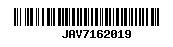 